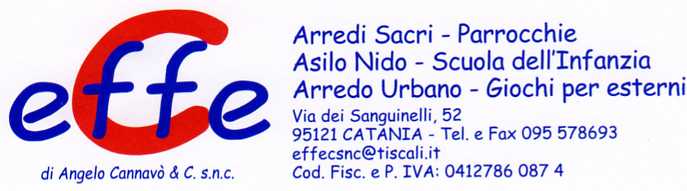 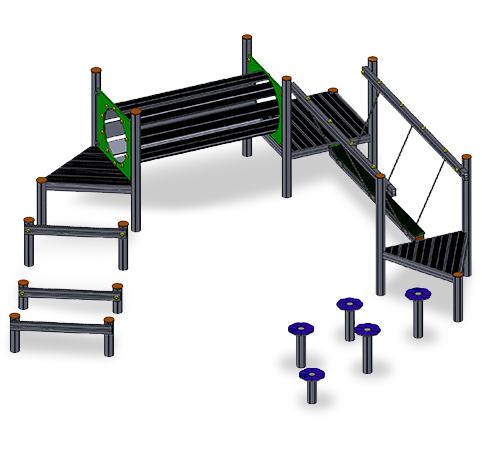 Descrizione:Percorso equilibrio in alluminio. Composto da 3 ostacoli, tunnel, ponte traballante e paletti equilibrio con sagoma fiore.
Le pedane hanno altezza 45 cm. 
Tutte le viti di fissaggio sono protette da tappi in PVC.
Età d’uso suggerita: da 3 a 12 anni.Categoria: Castelli in metalloCodice: EP22026